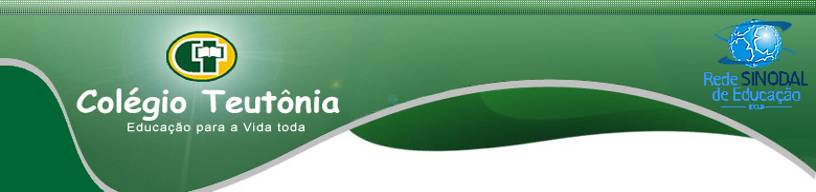 NOME COMPLETO DOS ESTUDANTESTÍTULO
TeutôniaAnoNOME COMPLETO DOS ESTUDANTESTÍTULO Trabalho apresentado para o               projeto Mostra Científica do Colégio Teutônia 2019. Orientador (a): Nome Completo do  (a) Professor (a).Teutônia2019SUMÁRIOINTRODUÇÃOJUSTIFICATIVA(PROBLEMA DE PESQUISA/OBJETIVO GERAL/ESPECÍFICO)METODOLOGIA(aqui devem aparecer as hipóteses)REFERENCIAL TEÓRICORESULTADOSCONCLUSÃO(ver se as hipóteses  foram confirmadas ou não)ANEXOS